Заставка.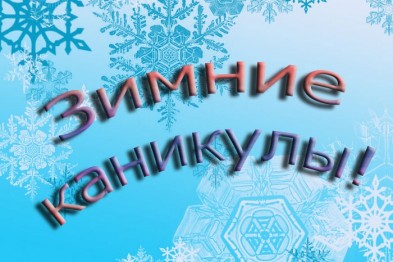 Название. Итоги первого полугодия.27 декабря 2016 года состоялось общешкольное собрание обучающихся лицея по итогам 1 полугодия. Директор лицея В.П.Чуваков  поздравил ребят с наступающим Новым 2017 годом и зимними каникулами , вручил грамоты победителям и призерам муниципального этапа предметных олимпиад, пожелал им побед на региональном и всероссийском уровне. Далее были награждены лицеисты за отличную и хорошую учебу по итогам полугодия. Заместителем директора по УВР Вишневской Е.А. через ребят были переданы Благодарственные письма их учителям математики, физики, информатики в школы округа. Фото с награждения   https://cloud.mail.ru/public/9x4v/GUou8NHjwСобрание продолжилось новогодним представлением и вручением подарков!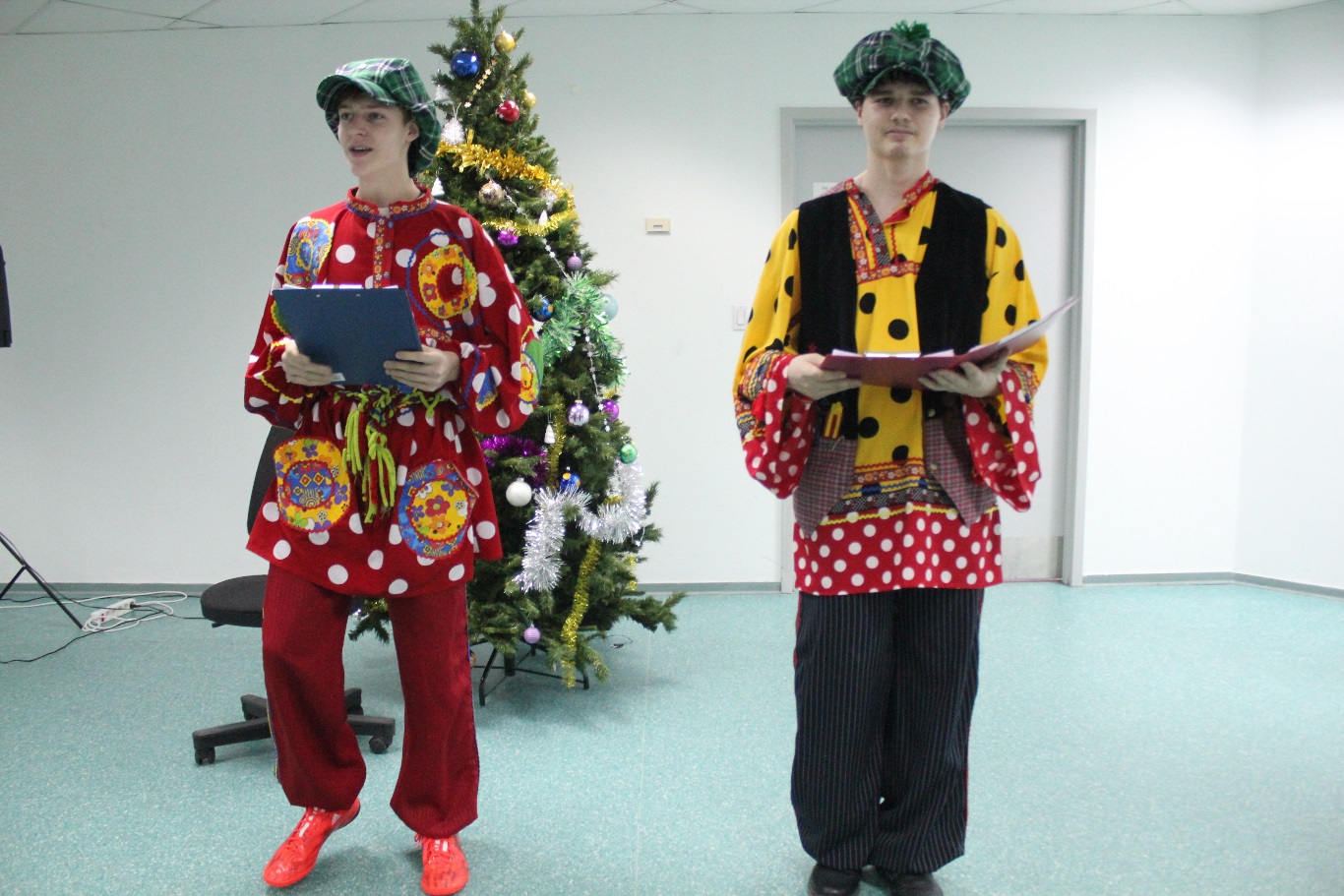 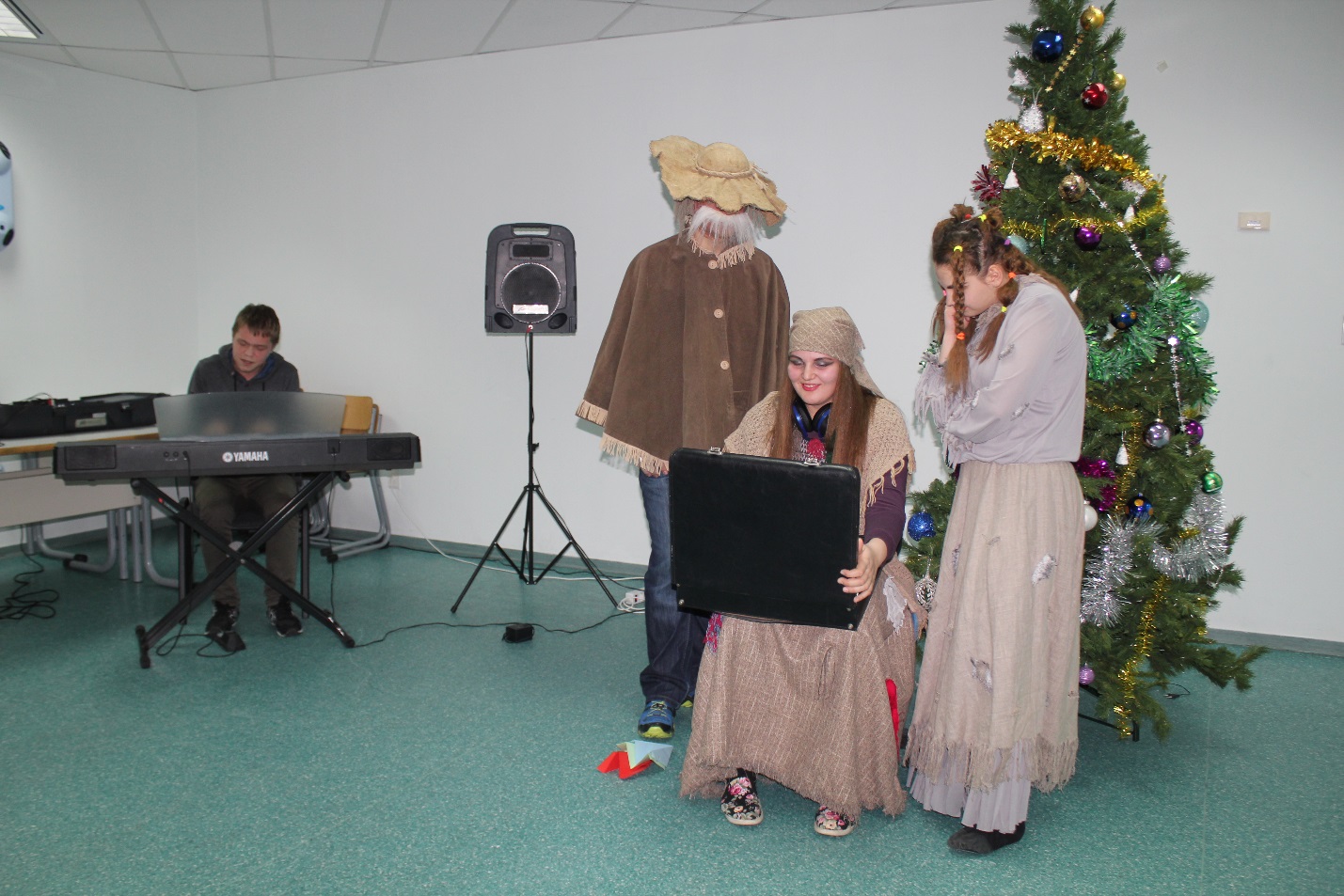 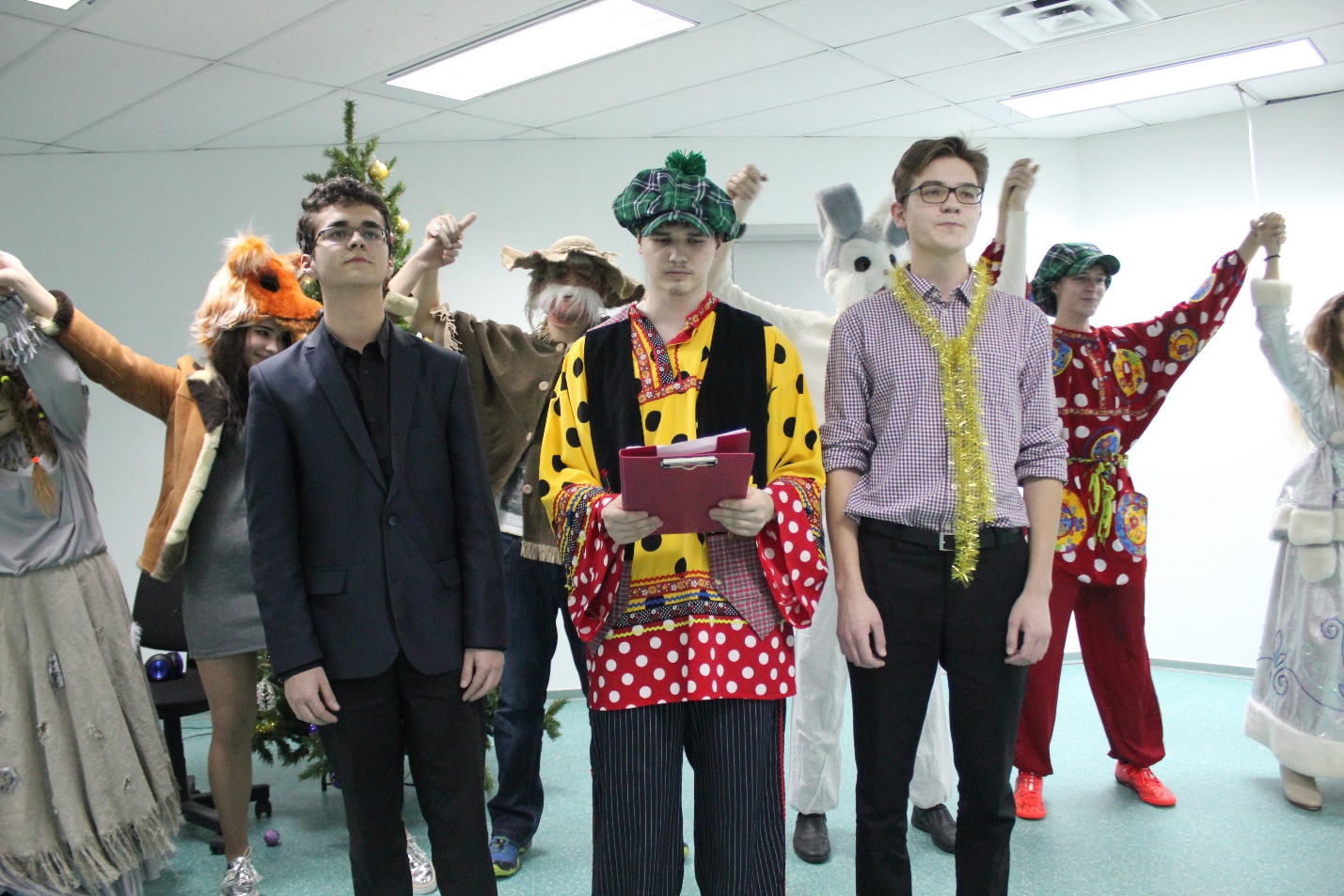 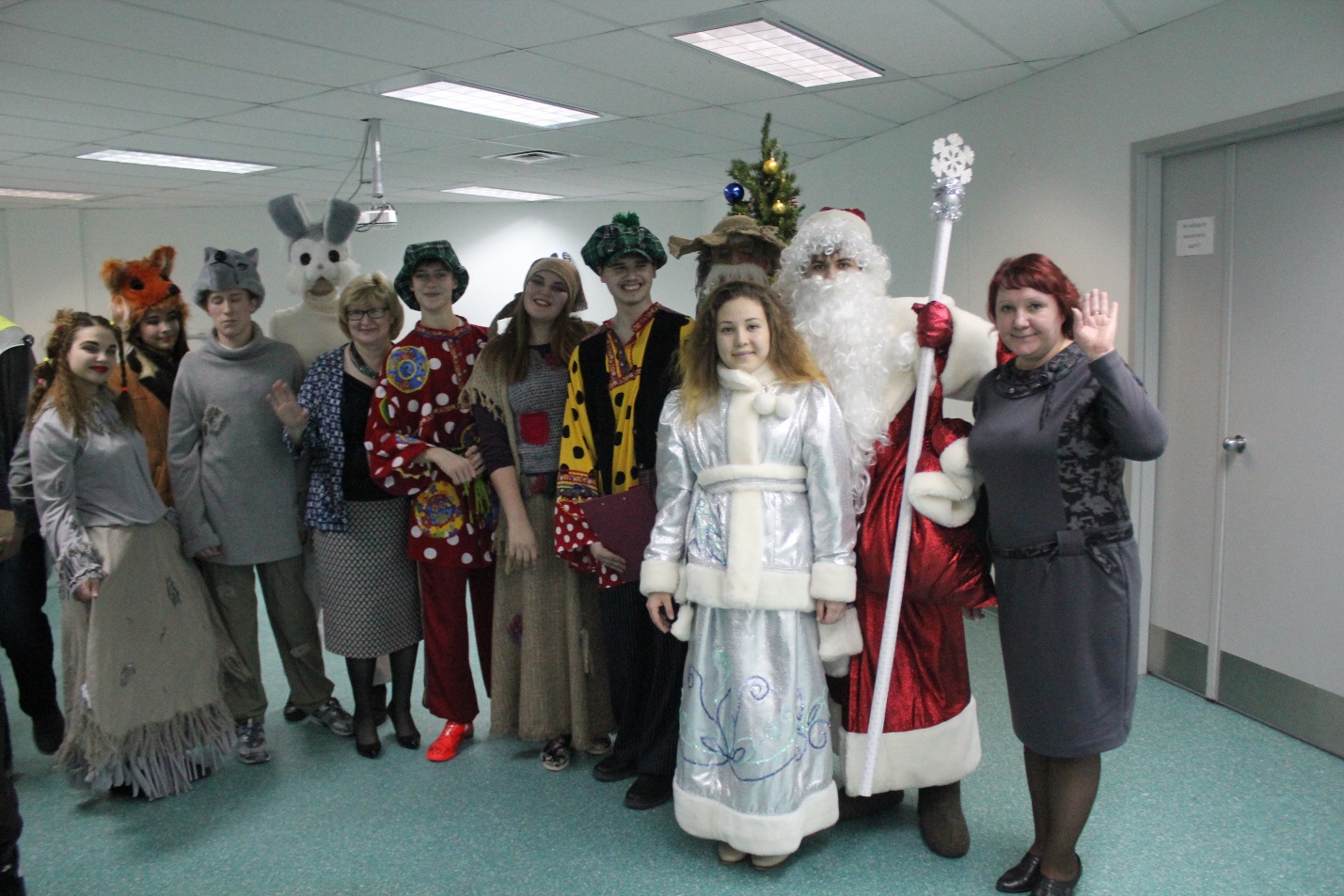 Фото с новогоднего представления https://cloud.mail.ru/public/7UYr/nVpHLcLuvС наступающим Новым 2017 годом!